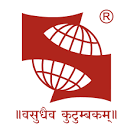 SYMBIOSIS LAW SCHOOL, PUNETECH LEGAL CELLpresents‘Capsule Course on Legal Control of Emerging Concerns in Cyber Space’26th March, 201611:00 AM to 4:00 PMREGISTRATION FORMRegistration No: ____________Full Name: _____________________________________________________________________________Course: _____________  Year  __________  Email: ____________________________________________University/Profession: ___________________________________________________________________Mailing Address: _______________________________________________________________________________________________________________________________________________________________City: ________________________ Zip/Postal Code:  ____________Mobile: _______________________ TERMS AND CONDITIONSYou will be registered as a participant for the event only when a receipt of payment is issued in your name.Cancellations/Changes:  Once registered and paid up, no cancellations will be allowed. Payment method: Only full payment in cash will be allowed.         In case of any queries, the participants are free to contact at this e-mail id: techlegal@symlaw.ac.in or call Ameya Foujdar: 9823413749; Shalini Singh: 7768060724 Symbiosis Law School, Pune shall reserve the right to cancel the event without prior notice. All registered participants will be refunded in such a case.The Tech legal Cell of Symbiosis Law School, Pune shall have full permission to contact all registered participants through their mobile numbers or e- mail IDs regarding matters concerning the capsule course.Producing the registration slip is necessary for entrance in the seminar and strict adherence shall be complied with.All registered participants are expected to adhere to the code of discipline and decorum as decided by the organizers. The organizers reserves the right to eject you from the venue in case there is any misdemeanor or behavior unsuitable for the occasion, irrespective of payment made.(Signature of the Payee)REGISTRATION FEES forIndian RupeesStudents of Symbiosis Law School, PuneRs.100/-Students from other institutes/ professionalsRs. 200/-